ČEMU ŠTO SLUŽI…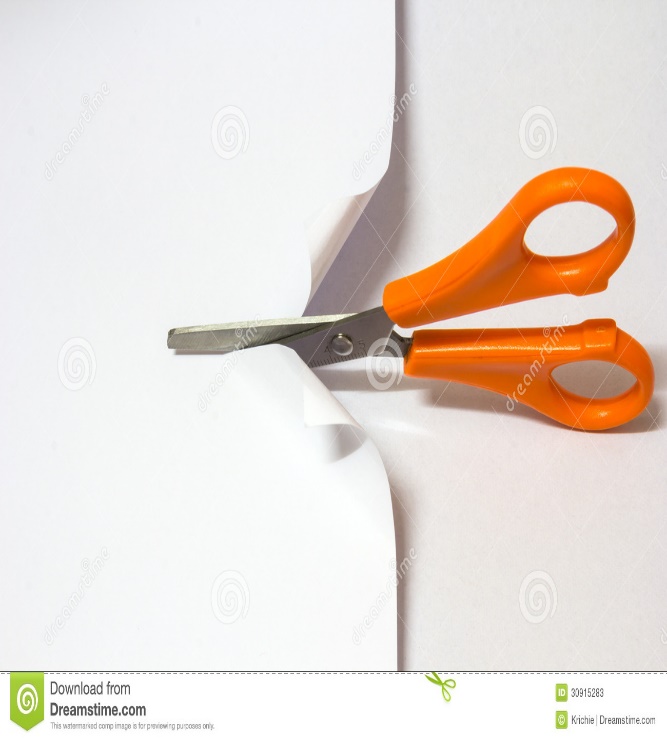 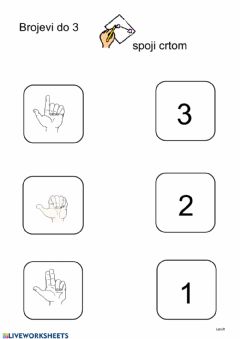 IZREŽI PA UPARI SLIČICE U PRILOGU.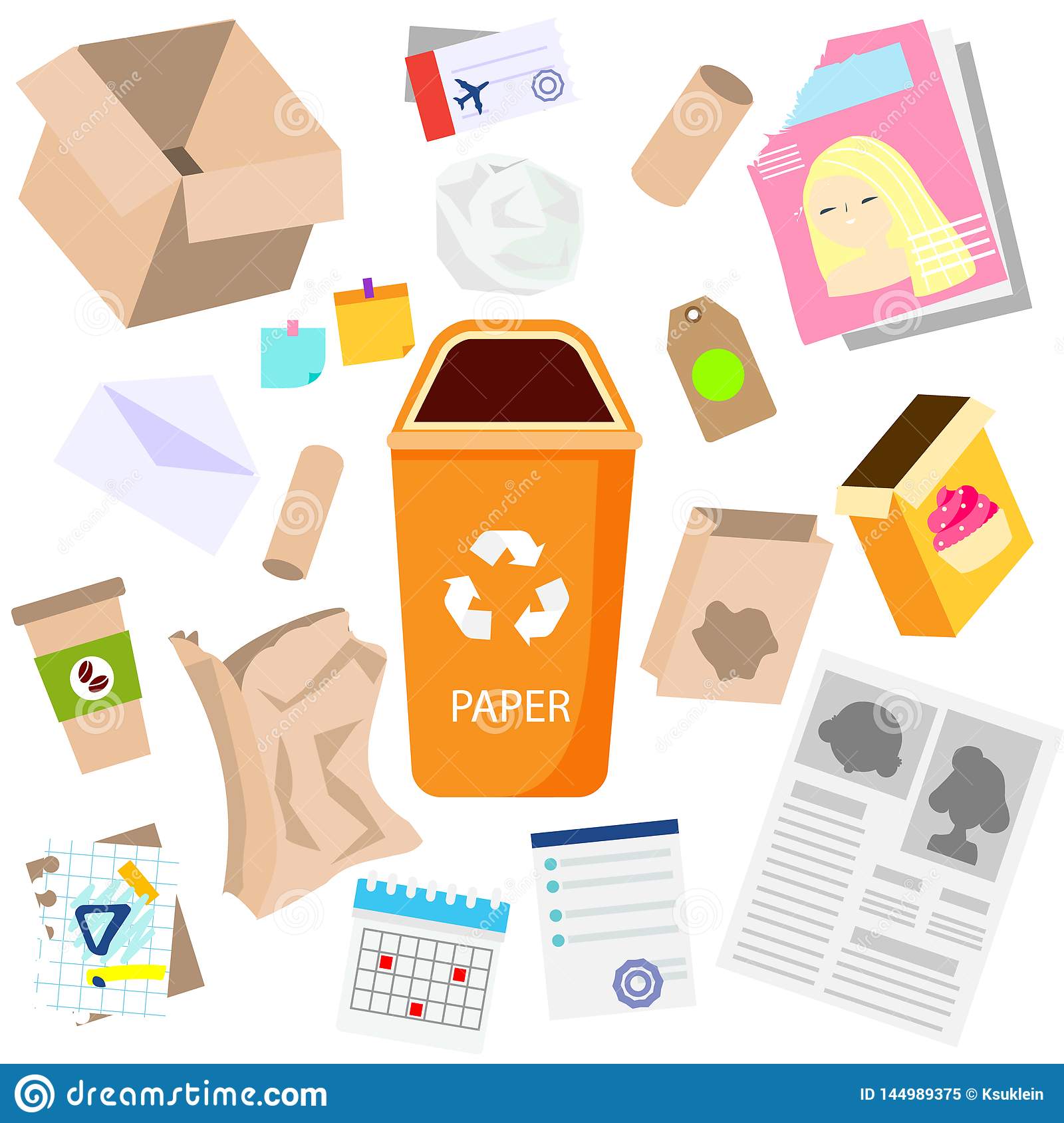                     PAPIRNATI OTPAD                                           KANTA ZA PAPIR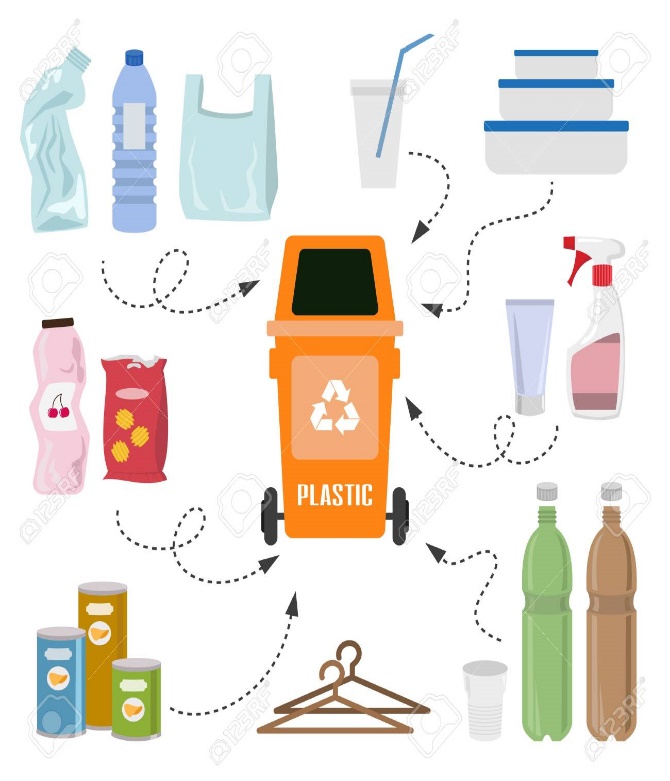 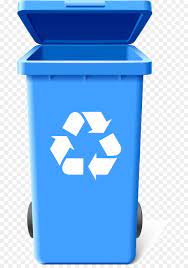                     PLASTIČNI OTPAD                                         KANTA ZA PLASTIKU*Napomena: vježbati u svakodnevnim prigodnim situacijama na primjeru sličnog otpada i njegovih odlagališta iz vlastitog kućanstva. Primjer: zamoliti učenicu da baci salvetu i dati joj da bira gdje je baciti – u kantu za papir ili u kantu za plastiku.